Klasse 7 Schulsachen und FarbenWelche Farben haben die Schulsachen? (Katere barve so šolske potrebščine?)Natančno si oglej vse štiri slike in v celih povedih napiši, v katerih barvah so šolske potrebščine. Če je en predmet iz več barv, napiši vse. Pri vsaki sliki je en primer že napisan, nadaljuj po zgledu.BILD 1 (SLIKA 1)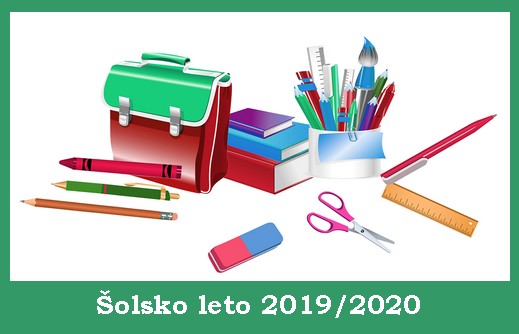 Der Bleistift ist braun.BILD 2 (SLIKA 2)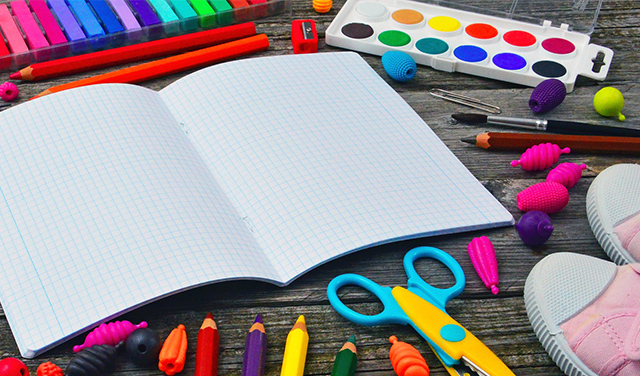 Der Sportschuh ist weiß und rosa.BILD 3 (SLIKA 3)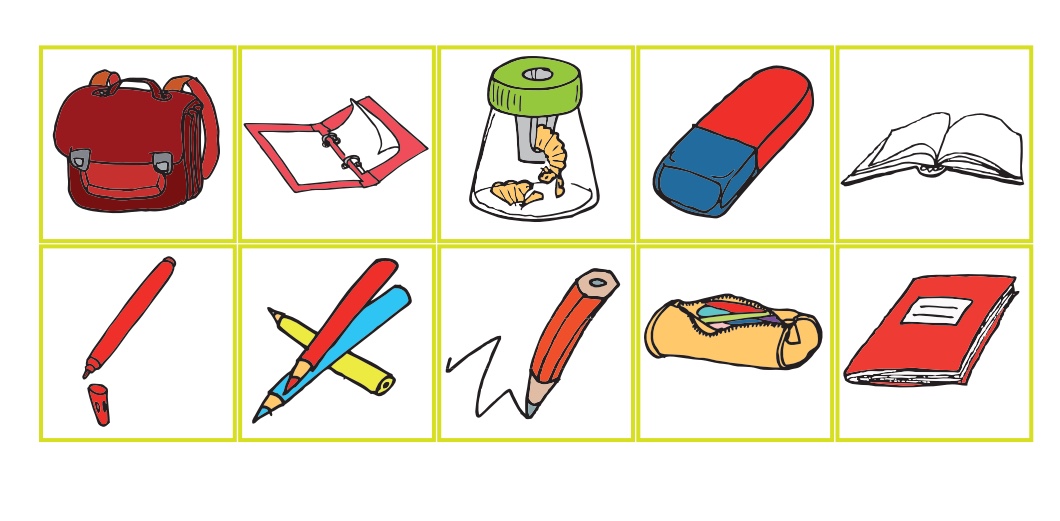 Die Federmappe (peresnica) ist orange.BILD 4 (SLIKA 4)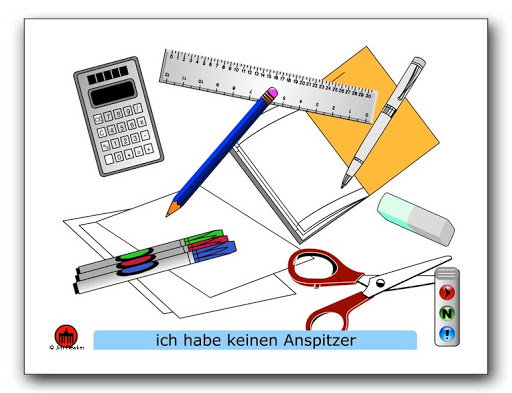 Der Filzstift ist grün.